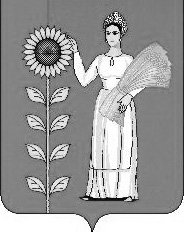 СОВЕТ ДЕПУТАТОВ СЕЛЬСКОГО ПОСЕЛЕНИЯ НОВОЧЕРКУТИНСКИЙ СЕЛЬСОВЕТ Добринского муниципального района Липецкой области Российской ФедерацииРЕШЕНИЕ5-ая сессии Совета депутатов первого созыва06 июля 2017 г		с. Новочеркутино			№ 21-рсО внесении изменений в бюджет сельского поселения Новочеркутинский сельсовет Добринского муниципального района Липецкой области Российской Федерации на 2017 год и на плановый период 2018 и 2019 годов Рассмотрев представленный Администрацией сельского поселения Новочеркутинский сельсовет проект решения «О внесении изменения в бюджет сельского поселения Новочеркутинский сельсовет Добринского муниципального района Липецкой области Российской Федерации на 2017 год и на плановый период 2018 и 2019 годов» руководствуясь Положением «О бюджетном процессе в сельском поселении Новочеркутинский сельсовет», принятое решением Совета депутатов сельского поселения Новочеркутинский сельсовет № 156-рс от 26.11.2013г (в редакции № 178-рс от 05.06.2014г, № 196-рс от 23.12.2014г, № 10-рс от 20.11.2015г ) и Уставом сельского поселения Новочеркутинский сельсовет, учитывая решения постоянных комиссий по экономике, бюджету и муниципальной собственности Совет депутатов сельского поселения     РЕШИЛ:1. Принять изменения в бюджет сельского поселения Новочеркутинский сельсовет Добринского муниципального района Липецкой области Российской Федерации на 2017 год и на плановый период  2018 и 2019 годов (утвержденный решением Совета депутатов сельского поселения 63-рс от  22.12.2016г., в редакции № 66-рс от 01.02.17 г, № 67-рс от 13.03.2017 г )2. Направить указанный нормативный правовой акт главе сельского поселения для подписания и официального обнародования.3. Настоящее решение вступает в силу со дня его официального обнародования.Председатель Совета депутатов сельского поселения Новочеркутинский сельсовет                                     Пытин И.С.Приняты решением Совета депутатов сельского поселения Новочеркутинский сельсовет от 06.07.2017г. № 21-рсИЗМЕНЕНИЯв Бюджет сельского поселения Новочеркутинский сельсовет Добринского муниципального района Липецкой области Российской Федерации на 2017 год и  на плановый период 2018 и 2019 годов.1. Внести в бюджет сельского поселения Новочеркутинский сельсовет Добринского муниципального района Липецкой области Российской Федерации на 2017 год и на плановый период  2018 и 2019 годов, принятого решением Совета депутатов сельского поселения № 63-рс от 22.12.2016г (в редакции № 66-рс от 01.02.17 г., № 67-рс от 13.03.2017 г)  следующие изменения:В статью 1:п.1: в части 1 цифры  «7882500,00» заменить цифрами «8 001 942,25»в части 2 цифры «8373048,00» заменить цифрами «8373048,00»В статью 5:п.4:в части 1 цифры «1 598 000,00» заменить цифрами «1944742,25»П.6:в части 1 цифры «763400,00» заменить цифрами «856100,00»2. Приложение «Объем доходов по бюджету сельского поселения Новочеркутинский сельсовет  на 2017 год» изложить в новой редакции, согласно Приложения 1.3.  Приложение «Распределение бюджетных ассигнований сельского поселения по разделам и подразделам классификации расходов бюджетов Российской Федерации на 2017 год» изложить в новой редакции, согласно Приложения 2. 4. Приложение «Ведомственная структура расходов бюджета сельского поселения на 2017 год» изложить в новой редакции, согласно Приложения 3.5.  Приложение «Распределение расходов бюджета сельского поселения по разделам, подразделам, целевым статьям (муниципальным программам и непрограммным направлениям деятельности), группам видов расходов классификации расходов бюджетов Российской Федерации   на 2017 год» изложить в новой редакции, согласно Приложения 4.6. Приложение «Объем межбюджетных трансфертов, предусмотренных к получению из областного бюджета на 2017 год» изложить в новой редакции, согласно Приложения 5.7. Приложение «Объем межбюджетных трансфертов, предусмотренных к получению из районного бюджета на 2017 год» изложить в новой редакции, согласно Приложения 6.Глава сельского поселения Новочеркутинский сельсовет                                                       И.С. ПытинПриложение 1 к  изменениям в бюджет сельского поселения Новочеркутинский сельсовет на 2017 год и                                                                                            плановый период 2018 и 2019 годовОбъем доходов по бюджету сельского поселения Новочеркутинский сельсовет на 2017 год(в рублях)Приложение 2 к  изменениям в бюджет сельского поселения Новочеркутинский сельсовет на 2017 год и                                                                                            плановый период 2018 и 2019 годовРаспределение бюджетных ассигнований сельского поселения по разделам и подразделам классификации расходов бюджетов Российской Федерации на 2017 годРуб.Приложение 3 к  изменениям в бюджет сельского поселения Новочеркутинский сельсовет на 2017 год и                                                                                                             плановый период 2018 и 2019 годовВЕДОМСТВЕННАЯ СТРУКТУРАрасходов бюджета сельского поселения на 2017 годрубльПриложение 4 к  изменениям в бюджет сельского поселения Новочеркутинский сельсовет на 2017 год и                                                                                                             плановый период 2018 и 2019 годовРаспределение расходов бюджета сельского поселения по разделам, подразделам, целевым статьям (муниципальным программам и непрограммным направлениям деятельности), группам видов расходов классификации расходов бюджетов Российской Федерации на 2017 год                                                                                                                           Руб.Приложение 5 к  изменениям в бюджет сельского поселения Новочеркутинский сельсовет на 2017 год и                                                                                                             плановый период 2018 и 2019 годовОбъем межбюджетных трансфертов, предусмотренных к получениюиз областного бюджета на 2017 год										       руб.Приложение 6 к  изменениям в бюджет сельского поселения Новочеркутинский сельсовет на 2017 год и                                                                                                             плановый период 2018 и 2019 годовОбъем межбюджетных трансфертов, предусмотренных к получению                                                    из районного бюджета  на 2017 год									       руб.Код бюджетной классификацииНаименование показателейСумма   2017 г.Налоговые доходы5 085 500,00101 02000 00 0000 110Налог на доходы с физических лиц1 128 500,00105 01000 00 0000 110Налог, взимаемый в связи с применением упрощенной системы налогообложения3 100 000,00105 03000 00 0000 110Единый сельскохозяйственный налог189 000,00106 01000 00 0000 110Налог на имущество с физических лиц43 000,00106 06000 00 0000 110Земельный налог620 000,00108 04000 00 0000 110Государственная пошлина5 000,00Неналоговые доходы65 600,00111 05025 00 0000 120Доходы, получаемые в виде арендной платы, а также средства от продажи права на заключение договоров аренды за земли, находящиеся в собственности поселений (за исключением земельных участков муниципальных бюджетных и автономных учреждений)37 000,00111 05075 00 0000 120Доходы от сдачи в аренду имущества, составляющего казну поселений28 600,001 00 00000 00 0000 000Итого собственных доходов5 151 100,00202 15001 10 0000 151Дотации бюджетам сельских поселений на выравнивание бюджетной обеспеченности911300,002 02 15002 10 0000 151Дотации бюджетам поселений на поддержку мер по обеспечению сбалансированности местных бюджетов957300,002 02 29999 10 0000 151Прочие субсидии бюджетам сельских поселений7042,25202 35118 10 0000 151Субвенция бюджетам поселений на осуществление первичного воинского учета на территориях, где отсутствуют военные комиссариаты69100,00202 40014 10 0000 151Межбюджетные трансферты, передаваемые бюджетам сельских поселений из бюджетов муниципальных районов на осуществление части полномочий  по решению вопросов местного значения в соответствии с заключенными соглашениями856100,002 07 05030 10 0000 180Прочие безвозмездные поступления в бюджеты сельских поселений50 000,002 00 00000 00 0000 000Безвозмездные поступления, всего2 850 842,25ВСЕГО ДОХОДОВ8 001 942,25НаименованиеРазделПодразделСУММАВсего8 492 490,25Общегосударственные вопросы013 348 051,25Функционирование высшего должностного лица субъекта Российской Федерации и муниципального образования0102664294,00Функционирование Правительства Российской Федерации, высших исполнительных органов государственной власти субъектов Российской Федерации, местных администраций01041995949,00Обеспечение деятельности финансовых, налоговых и таможенных органов и органов финансового (финансового- бюджетного) надзора0106130 022,00Обеспечение проведения выборов и референдумов0107320000,00Другие общегосударственные вопросы0113237786,25Национальная оборона0269100,00Мобилизационная и вневойсковая подготовка020369100,00Национальная безопасность и правоохранительная деятельность0312000,00Другие вопросы в области национальной безопасности и правоохранительной деятельности031412000,00Национальная экономика04936100,00Дорожное хозяйство (дорожные фонды)0409936100,00Жилищно-коммунальное хозяйство05946418,00Коммунальное хозяйство050235172,00Благоустройство0503911246,00Культура, кинематография083130821,00Культура08013130821,00Физическая культура и спорт1150000,00Массовый спорт110250000,00НаименованиеГлавный распорядительРазделПодразделЦелевая статья Вид расходовСУММААдминистрация сельского поселения Новочеркутинский сельсовет Добринского муниципального района Липецкой области Российской Федерации, всего9118492490,25Общегосударственные вопросы911013348051,25Функционирование высшего должностного лица субъекта Российской Федерации и муниципального образования9110102664294,00Непрограммные расходы бюджета сельского поселения911010299 0 00 00000664294,00Обеспечение деятельности органов местного самоуправления сельского поселения911010299 1 00 00000 664294,00Обеспечение деятельности главы местной администрации (исполнительно-распорядительного органа муниципального образования) 911010299 1 00 00050664294,00Расходы на выплаты персоналу в целях обеспечения выполнения функций государственными (муниципальными) органами, казенными учреждениями, органами управления государственными внебюджетными фондами911010299 1 00 00050100664294,00Функционирование Правительства Российской Федерации, высших исполнительных органов государственной власти субъектов Российской Федерации, местных администраций91101041995949,00Непрограммные расходы бюджета сельского поселения911010499 0 00 000001995949,00Иные непрограммные мероприятия911010499 9 00 000001995949,00Расходы на выплаты по оплате труда работников органов местного самоуправления 911010499 9 00 00110428295,00Расходы на выплаты персоналу в целях обеспечения выполнения функций государственными (муниципальными) органами, казенными учреждениями, органами управления государственными внебюджетными фондами911010499 9 00 00110100428295,00Расходы на обеспечение функций органов местного самоуправления (за исключением расходов на выплаты по оплате труда работников указанных органов) 911010499 9 00 001201567654,00Закупка товаров, работ и услуг для  государственных (муниципальных) нужд911010499 9 00 001202001526247,00Иные бюджетные ассигнования911010499 9 00 0012080041407,00Обеспечение деятельности финансовых, налоговых и таможенных органов и органов финансового (финансово- бюджетного) надзора9110106130022,00Непрограммные расходы бюджета сельского поселения 9110106990 00 00000 130022,00Иные непрограммные мероприятия9110106999 00 00000130022,00Межбюджетные трансферты бюджету муниципального района из бюджета сельского поселеня на осуществление части полномочий по решению вопросов местного значения в соответствии с заключенным соглашением911010699 9 00 00130130022,00Межбюджетные трансферты 911010699 9 00 00130500130 022,00Обеспечение проведение выборов и референдумов9110107320000,00Непрограммные расходы бюджета сельского поселения9110107990 00 00000320000,00Иные непрограммные мероприятия9110107999 00 00000320000,00Проведение выборов в представительные органы муниципального образования9110107999 00 00010320000,00Закупка товаров, работ и услуг для  государственных (муниципальных) нужд9110107999 00 00010200320000,00Другие общегосударственные вопросы9110113237786,25Муниципальная программа сельского поселения «Устойчивое развитие территории сельского поселения Новочеркутинский сельсовет на 2014-2020 годы»911011301 0 00 00000237786,25Подпрограмма «Обеспечение реализации муниципальной политики на территории сельского поселения Новочеркутинский сельсовет»911 011301 4 00 00000237786,25Основное мероприятие «Приобретение услуг по сопровождению сетевого программного обеспечения по электронному ведению похозяйственного учета»911011301 4 01 0000019542,25Приобретение программного обеспечения по электронному ведению похозяйственного учета в поселении9110113014 01 862707042,25Закупка товаров, работ и услуг для обеспечения государственных (муниципальных) нужд9110113014 01 862702007042,25Расходы на приобретение программного обеспечения на условиях софинансирования с областным бюджетом911011301 4 01 S627012500,00Закупка товаров, работ и услуг для  государственных (муниципальных) нужд911011301 4 01 S627020012500,00Основное мероприятие «Ежегодные членские взносы в ассоциацию «Совета муниципальных образований»»911011301 4 02 000002628,00Расходы на оплату членских взносов911011301 4 02 200802628,00Иные бюджетные ассигнования911011301 4 02 200808002628,00Основное мероприятие «Прочие мероприятия сельского поселения»911011301 4 03 00000215616,00Реализация направления основного мероприятия «Прочие мероприятия сельского поселения»911011301 4 03 99999215616,00Закупка товаров, работ и услуг для  государственных (муниципальных) нужд911011301 4 03 99999200215616,00Национальная оборона9110269100,00Мобилизационная и вневойсковая подготовка911020369100,0Непрограммные расходы бюджета сельского поселения911020399 0 00 00000 69100,00Иные непрограммные мероприятия 911020399 9 00 0000069100,00Осуществление первичного воинского учета на территориях, где отсутствуют военные комиссариаты911020399 9 00 5118069100,00Расходы на выплаты персоналу в целях обеспечения выполнения функций государственными (муниципальными) органами, казенными учреждениями, органами управления государственными внебюджетными фондами911020399 9 00 5118010062400,00Закупка товаров, работ и услуг для  государственных (муниципальных) нужд911020399 9 00 511802006700,00Национальная безопасность и правоохранительная деятельность9110312000Другие вопросы в области национальной безопасности и правоохранительной деятельности911031412000Муниципальная программа сельского поселения "Устойчивое развитие территорий сельского поселения Новочеркутинский сельсовет на 2014-2020г "911031401 0 00 0000012000Подпрограмма "Обеспечение безопасности человека и природной среды на территории сельского поселения Новочеркутинский сельсовет "911031401 3 00 00000 12000Основное мероприятие «Обеспечение первичных мер пожарной безопасности в сельском поселении»911031401 3 01 0000012000Проведение мероприятий направленных на ликвидацию пожароопасных ситуаций911031401 3 01 2004012000Закупка товаров, работ и услуг для государственных (муниципальных) нужд911031401 3 01 2004020012000Национальная экономика91104936100,00Дорожное хозяйство (дорожные фонды)9110409936100,00Муниципальная программа сельского поселения "Устойчивое развитие территорий сельского поселения Новочеркутинский сельсовет на 2014-2020г "911040901 0 00 00000936100,00Подпрограмма "Обеспечение населения качественной, развитой инфраструктурой и повышение уровня благоустройства территории сельского поселения Новочеркутинский сельсовет"911040901 1 00 00000936100,00Основное мероприятие «Содержание автодорог местного значения сельского поселения Новочеркутинский сельсовет»911040901 1 01 00000936100,00Расходы на содержание и текущий ремонт дорог911040901 1 01 20130936100,00Закупка товаров, работ и услуг для  государственных (муниципальных) нужд911040901 1 01 20130200936100,00Жилищно-коммунальное хозяйство91105946418,00Коммунальное хозяйство911050235172,00Непрограммные расходы бюджета поселения9110502990 00 0000035172,00Иные непрограммные мероприятия 9110502999 0000 00035172,00Расходы по коммунальному хозяйству 9110502999 0000 14035172,00Закупка товаров, работ и услуг для государственных (муниципальных) нужд9110502999 0000 140 20035172,00Благоустройство9110503911246,00Муниципальная программа сельского поселения "Устойчивое развитие территорий сельского поселения Новочеркутинский сельсовет на 2014-2020 годы"911050301 0 00 00000911246,00Подпрограмма "Обеспечение населения качественной, развитой инфраструктурой и повышение уровня благоустройства территории сельского поселения Новочеркутинский сельсовет"911050301 1 00 00000911246,00Основное мероприятие «Текущие расходы на содержание, реконструкцию и поддержание в рабочем состоянии системы уличного освещения сельского поселения»911050301 1 03 00000426333,00Расходы на уличное освещение911050301 1 03 20010426333,00Закупка товаров, работ и услуг для  государственных (муниципальных) нужд911050301 1 03 20010200426333,00Основное мероприятие «Прочие мероприятия по благоустройству сельского поселения»911 050301 1 04 00000484913,00Реализация направления расходов основного мероприятия «Прочие мероприятия по благоустройству сельского поселения»911050301 1 04 99999484913,00Закупка товаров, работ и услуг для  государственных (муниципальных) нужд911050301 1 04 99999200484913,00Культура, кинематография911083130821,00Культура91108013130821,00Муниципальная программа сельского поселения "Устойчивое развитие территорий сельского поселения Новочеркутинский сельсовет на 2014-2020 годы"911080101 0 00 00000 3130821,00Подпрограмма «Развитие социальной сферы на территории сельского поселения Новочеркутинский сельсовет»911080101 2 00 000003130821,00Основное мероприятие «Создание условий и проведение мероприятий, направленных на развитие культуры сельского поселения.»911080101 2 02 000003130821,00Предоставление бюджетным и автономным учреждениям субсидий91108 0101 2 02 090003130821,00Предоставление субсидий бюджетным, автономным учреждениям иным некоммерческим организациям911080101 2 02 090006003130821,00Физическая культура и спорт9111150000,00Массовый спорт911110250000,00Муниципальная программа сельского поселения «Устойчивое развитие территории сельского поселения Новочеркутинский сельсовет на 2014-2020 годы»911110201 0 00 0000050000,00Подпрограмма «Развитие социальной сферы на территории сельского поселения Новочеркутинский сельсовет»911110201 2 00 0000050000,00Основное мероприятие «Создание условий и проведение мероприятий, направленных на развитие физической культуры и массового спорта на территории сельского поселения»911110201 2 01 0000050000,00Расходы на приобретение спортивного инвентаря.911110201 2 01 2005050000,00Закупка товаров, работ и услуг для  государственных (муниципальных) нужд911110201 2 01 2005020050000,00НаименованиеРазделПодразделЦелевая статья Вид расходовСУММААдминистрация сельского поселения Новочеркутинский сельсовет Добринского муниципального района Липецкой области Российской Федерации, всего8492490,25Общегосударственные вопросы013348051,25Функционирование высшего должностного лица субъекта Российской Федерации и муниципального образования0102664294,00Непрограммные расходы бюджета сельского поселения010299 0 00 00000664294,00Обеспечение деятельности органов местного самоуправления сельского поселения010299 1 00 00000 664294,00Обеспечение деятельности главы местной администрации (исполнительно-распорядительного органа муниципального образования) 010299 1 00 00050664294,00Расходы на выплаты персоналу в целях обеспечения выполнения функций государственными (муниципальными) органами, казенными учреждениями, органами управления государственными внебюджетными фондами010299 1 00 00050100664294,00Функционирование Правительства Российской Федерации, высших исполнительных органов государственной власти субъектов Российской Федерации, местных администраций01041995949,00Непрограммные расходы бюджета сельского поселения010499 0 00 000001995949,00Иные непрограммные мероприятия010499 9 00 000001995949,00Расходы на выплаты по оплате труда работников органов местного самоуправления 010499 9 00 00110428295,00Расходы на выплаты персоналу в целях обеспечения выполнения функций государственными (муниципальными) органами, казенными учреждениями, органами управления государственными внебюджетными фондами010499 9 00 00110100428295,00Расходы на обеспечение функций органов местного самоуправления (за исключением расходов на выплаты по оплате труда работников указанных органов) 010499 9 00 001201567654,00Закупка товаров, работ и услуг для  государственных (муниципальных) нужд010499 9 00 001202001526247,00Иные бюджетные ассигнования010499 9 00 0012080041407,00Обеспечение деятельности финансовых, налоговых и таможенных органов и органов финансового (финансово- бюджетного) надзора0106130022,00Непрограммные расходы бюджета сельского поселения 0106990 00 00000 130022,00Иные непрограммные мероприятия0106999 00 00000130022,00Межбюджетные трансферты бюджету муниципального района из бюджета сельского поселеня на осуществление части полномочий по решению вопросов местного значения в соответствии с заключенным соглашением010699 9 00 00130130022,00Межбюджетные трансферты 010699 9 00 00130500130 022,00Обеспечение проведение выборов и референдумов0107320000,00Непрограммные расходы бюджета сельского поселения0107990 00 00000320000,00Иные непрограммные мероприятия0107999 00 00000320000,00Проведение выборов в представительные органы муниципального образования0107999 00 00010320000,00Закупка товаров, работ и услуг для  государственных (муниципальных) нужд0107999 00 00010200320000,00Другие общегосударственные вопросы0113237786,25Муниципальная программа сельского поселения «Устойчивое развитие территории сельского поселения Новочеркутинский сельсовет на 2014-2020 годы»011301 0 00 00000237786,25Подпрограмма «Обеспечение реализации муниципальной политики на территории сельского поселения Новочеркутинский сельсовет»011301 4 00 00000237786,25Основное мероприятие «Приобретение услуг по сопровождению сетевого программного обеспечения по электронному ведению похозяйственного учета»011301 4 01 0000019542,25Приобретение программного обеспечения по электронному ведению похозяйственного учета в поселении0113014 01 862707042,25Закупка товаров, работ и услуг для обеспечения государственных (муниципальных) нужд0113014 01 862702007042,25Расходы на приобретение программного обеспечения на условиях софинансирования с областным бюджетом011301 4 01 S627012500,00Закупка товаров, работ и услуг для  государственных (муниципальных) нужд011301 4 01 S627020012500,00Основное мероприятие «Ежегодные членские взносы в ассоциацию «Совета муниципальных образований»»011301 4 02 000002628,00Расходы на оплату членских взносов011301 4 02 200802628,00Иные бюджетные ассигнования011301 4 02 200808002628,00Основное мероприятие «Прочие мероприятия сельского поселения»011301 4 03 00000215616,00Реализация направления основного мероприятия «Прочие мероприятия сельского поселения»011301 4 03 99999215616,00Закупка товаров, работ и услуг для  государственных (муниципальных) нужд011301 4 03 99999200215616,00Национальная оборона0269100,00Мобилизационная и вневойсковая подготовка020369100,0Непрограммные расходы бюджета сельского поселения020399 0 00 00000 69100,00Иные непрограммные мероприятия 020399 9 00 0000069100,00Осуществление первичного воинского учета на территориях, где отсутствуют военные комиссариаты020399 9 00 5118069100,00Расходы на выплаты персоналу в целях обеспечения выполнения функций государственными (муниципальными) органами, казенными учреждениями, органами управления государственными внебюджетными фондами020399 9 00 5118010062400,00Закупка товаров, работ и услуг для  государственных (муниципальных) нужд020399 9 00 511802006700,00Национальная безопасность и правоохранительная деятельность0312000Другие вопросы в области национальной безопасности и правоохранительной деятельности031412000Муниципальная программа сельского поселения "Устойчивое развитие территорий сельского поселения Новочеркутинский сельсовет на 2014-2020г "031401 0 00 0000012000Подпрограмма "Обеспечение безопасности человека и природной среды на территории сельского поселения Новочеркутинский сельсовет "031401 3 00 00000 12000Основное мероприятие «Обеспечение первичных мер пожарной безопасности в сельском поселении»031401 3 01 0000012000Проведение мероприятий направленных на ликвидацию пожароопасных ситуаций031401 3 01 2004012000Закупка товаров, работ и услуг для государственных (муниципальных) нужд031401 3 01 2004020012000Национальная экономика04936100,00Дорожное хозяйство (дорожные фонды)0409936100,00Муниципальная программа сельского поселения "Устойчивое развитие территорий сельского поселения Новочеркутинский сельсовет на 2014-2020г "040901 0 00 00000936100,00Подпрограмма "Обеспечение населения качественной, развитой инфраструктурой и повышение уровня благоустройства территории сельского поселения Новочеркутинский сельсовет"040901 1 00 00000936100,00Основное мероприятие «Содержание автодорог местного значения сельского поселения Новочеркутинский сельсовет»040901 1 01 00000936100,00Расходы на содержание и текущий ремонт дорог040901 1 01 20130936100,00Закупка товаров, работ и услуг для  государственных (муниципальных) нужд040901 1 01 20130200936100,00Жилищно-коммунальное хозяйство05946418,00Коммунальное хозяйство050235172,00Непрограммные расходы бюджета поселения0502990 00 0000035172,00Иные непрограммные мероприятия 0502999 0000 00035172,00Расходы по коммунальному хозяйству 0502999 0000 14035172,00Закупка товаров, работ и услуг для государственных (муниципальных) нужд0502999 0000 140 20035172,00Благоустройство0503911246,00Муниципальная программа сельского поселения "Устойчивое развитие территорий сельского поселения Новочеркутинский сельсовет на 2014-2020 годы"050301 0 00 00000911246,00Подпрограмма "Обеспечение населения качественной, развитой инфраструктурой и повышение уровня благоустройства территории сельского поселения Новочеркутинский сельсовет"050301 1 00 00000911246,00Основное мероприятие «Текущие расходы на содержание, реконструкцию и поддержание в рабочем состоянии системы уличного освещения сельского поселения»050301 1 03 00000426333,00Расходы на уличное освещение050301 1 03 20010426333,00Закупка товаров, работ и услуг для  государственных (муниципальных) нужд050301 1 03 20010200426333,00Основное мероприятие «Прочие мероприятия по благоустройству сельского поселения»050301 1 04 00000484913,00Реализация направления расходов основного мероприятия «Прочие мероприятия по благоустройству сельского поселения»050301 1 04 99999484913,00Закупка товаров, работ и услуг для  государственных (муниципальных) нужд050301 1 04 99999200484913,00Культура, кинематография083130821,00Культура08013130821,00Муниципальная программа сельского поселения "Устойчивое развитие территорий сельского поселения Новочеркутинский сельсовет на 2014-2020 годы"080101 0 00 00000 3130821,00Подпрограмма «Развитие социальной сферы на территории сельского поселения Новочеркутинский сельсовет»080101 2 00 000003130821,00Основное мероприятие «Создание условий и проведение мероприятий, направленных на развитие культуры сельского поселения.»080101 2 02 000003130821,00Предоставление бюджетным и автономным учреждениям субсидий08 0101 2 02 090003130821,00Предоставление субсидий бюджетным, автономным учреждениям иным некоммерческим организациям080101 2 02 090006003130821,00Физическая культура и спорт1150000,00Массовый спорт110250000,00Муниципальная программа сельского поселения «Устойчивое развитие территории сельского поселения Новочеркутинский сельсовет на 2014-2020 годы»110201 0 00 0000050000,00Подпрограмма «Развитие социальной сферы на территории сельского поселения Новочеркутинский сельсовет»110201 2 00 0000050000,00Основное мероприятие «Создание условий и проведение мероприятий, направленных на развитие физической культуры и массового спорта на территории сельского поселения»110201 2 01 0000050000,00Расходы на приобретение спортивного инвентаря.110201 2 01 2005050000,00Закупка товаров, работ и услуг для  государственных (муниципальных) нужд110201 2 01 2005020050000,002017 годДотация  из  областного  фонда  на  поддержку  мер  по  обеспечению  сбалансированности  местных  бюджетов  957300,00Дотации из областного фонда финансовой поддержки поселений911300,00Субвенция из областного фонда компенсаций на осуществление полномочий по первичному воинскому учету на территориях, где отсутствуют военные комиссариаты69100,00Прочие субсидии бюджетам сельских поселений7042,25ВСЕГО1944742,25СуммаДорожная деятельность в отношении автомобильных дорог местного значения в границах населенных пунктов поселения и обеспечение безопасности дорожного движения на них, включая создание и обеспечение функционирования парковок (парковочных мест), осуществление муниципального контроля за сохранностью автомобильных дорог местного значения в границах населенных пунктов поселения, а также осуществление иных полномочий в области использования автомобильных дорог и осуществления дорожной деятельности в соответствии с законодательством Российской Федерации856100,00ВСЕГО856100,00